1. Дисциплина Иностранный язык (немецкий)2. Преподаватель Гой О.В.3. Название темы: Искусство и культура. (4 часа). Сопутствующая грамматическая тема «Порядковые числительные».4. Изучить тему: 1. Искусство и культура 1. Прочитайте правило образования порядковых числительных в немецком языке, запишите его в тетрадь, сделайте упражнения и пришлите их на проверку. Для лучшего понимания грамматического материала пройдите по ссылке и посмотрите два  видео: https://www.youtube.com/watch?time_continue=356&v=R1ncTfU2GWo&feature=emb_logohttps://www.youtube.com/watch?v=Jtujd58brq4&feature=emb_rel_pause5. Итоговую работу сдать до 29.05.2020. на электронную почту преподавателя goyhelga@gmail.com .Задание 1. Прочитайте, переведите текст (можно устно) обращая внимание на лексику по теме урока, ответьте на вопросы к тексту письменно, ответы пришлите на проверку. Die Kunst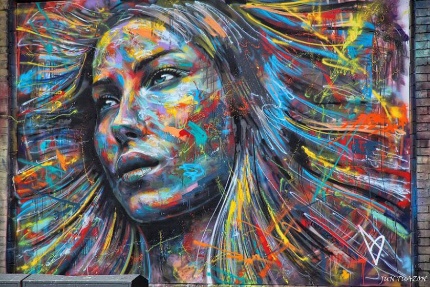  In der Kunst widerspiegelt sich die Welt. Sie hilft dem Menschen sein schöpferisches Können zeigen. Die Kunst bereichert und formt den Menschen, erzieht die besten Eigenschaften an, appelliert an menschliche Gefühle, lässt ihn miterleben, mitdenken. Es gibt verschiedene Kunstarten: Kino, Theater, Malerei, Skulptur, Literatur, Architektur, Tanz und Musik. Die Kunst nimmt im Leben der Menschen einen wichtigen Platz. Dank ihr wird das Leben schöner. Durch die Kunst lernen die Menschen die Natur und die anderen Menschen besser kennen und verstehen ihre Gedanken.Viele Menschen interessieren sich für Kunst. Ich bin auch keine Ausnahme. Die Filmkunst bereitet mir besonderes Vergnügen.Die Filmkunst ist eine ziemlich junge Kunstart. Heute werden in den Kinotheatern Tausende von Filmen vorgeführt. Die Filmkunst ist eine Form der Welterkenntnis. Sie kann informieren, unterstützen, unterhalten und entspannen. Dabei kann man mit ihrer Hilfe weite Reise in die uralte Vergangenheit machen.Die Filmkunst ist eine synthetische Kunstart. Sie vereinigt Bild und Ton, Schauspiel und Musik, Tanz und Poesie. Aber das wichtigste ist das Drehbuch. Das Drehbuch enthält die Texte für einen Film mit genauen Beschreibungen der Szene und Anweisungen für den Kameramann. Die Texte bestehen aus den Dialogen der Schauspieler. Szenenbeschreibungen sind Hinweise für den Regisseur. Es gibt viele Filme: Western, Krimi, Trickfilm, Abenteuer, Komödie, Drama, Doku, Reportage, Serie, Aktion, Thriller, Horror, Psychodrama, Science-Fiction usw. Ein guter Film kann aktuell, lebensnah, modern, erzieherisch, realistisch, fantastisch, wahrheitsgetreu, satirisch, tragisch, nützlich, spannend, inhaltsreich, lehrreich sein. Die Palette ist sehr breit und jeder kann für sich was Passendes wählenDie Produktion eines Films kostet viel Geld, und viele Leute sind daran beteiligt. Der Produzent muss das Geld für den Film aufbringen und verpflichtet einen Regisseur. Mit ihm wählt er die Schauspieler aus. Er braucht noch ein Kamerateam, Leute, die Dekoration und Kulissen bauen, Toningenieure und Maskenbildner. Wenn der Film gedreht ist, folgen die Arbeiten am Schneidetisch und Tonmischung.Die Filmkunst bereichert unsere Kenntnisse über das Leben, macht unsere Geschichte lebendig, ruft schöne Gefühle hervor, regt zum Nachdenken an, gibt den Menschen die Möglichkeit viele Ereignisse mitzuerleben. Die Filme sind wie unsere Freunde, wir suchen darin Unterstützung und Rat. Ich glaube, jeder Mensch hat einen oder mehrere Lieblingsfilme.1.Лексика по теме урока:Bereiten (Dat.) Vergnügen – приносить удовольствиеDer Abenteuerfilm – приключенческий фильмDie Komödie – комедияDer Gruselfilm - фильм ужасовDer Spionagefilm – фильм о шпионахDer RomantischerFilm – романтический фильмDer Geschichtsfilm – исторический фильмder Detektivfilm – детективder Wildwestfilm – вестернder Zukunftsfilm – научно-фантастический фильмder Kriegsfilm – военный фильмder Trickfilm – мультфильмder Dokumentarfilm – документальныйder Politischer Film – политический фильмder Stummfilm – немое киноderTonfilm – черно-белое киноder Farbfilm – цветное киноAufnahme-und Vorführapparate – кино камераvorführen - демонстрироватьerobern - покорятьdie uralte Vergangenheit – историческое прошлоеdas Drehbuch - сценарийder Kameramann – операторder Produzent - продюссерОтветьте на вопросы к тексту:Was macht die Kunst für die Menschen? Welche Kunstarten gibt es?Bereitet dir die Filmkunst besonderes Vergnügen?Die Filmkunst ist eine Form der Welterkenntnis. Warum?Warum nennt man die Filmkunst eine synthetische Kunstart? Welche Arten von Filme gibt es?Wie kann ein guter Film sein?Wer ist in der Produktion eines Films beschӓftigt?Wie wirkt (как действует) die Filmkunst auf die Menschen?Задание2. Грамматическая тема «Порядковые числительные». (Die Ordnungszahlen)Прочитайте правило, запишите его в тетрадь, посмотрите видео (ссылки выше), сделайте упражнения и пришлите их на проверку.Порядковые числительные отвечают на вопросы:der wievielte? - который? какой? die wievielte?  - которая? какая? das wievielte? - которое? какое? Порядковые числительные употребляются с определённым артиклем. Артикль зависит от рода существительного, с которым употребляется порядковое числительное, например:Der 12. Februar (м.р.)На письме после порядковых числительных ставится точка, которая обозначает суффикс.а) порядковые числительные от 0 до 19 образуются от количественных числительных с суффиксом –te-. 1 - eins	der erste - первый		7 –sieben	der sieb(en)te - седьмой2 – zwei	der zweite – второй		 8 – acht	der achte - восьмой3 – drei	der dritte - третий		9 – neun	der neunte - девятый4 – vier	der vierte - четвёртый		10 – zehn	der zehnte - десятый5 – fünf	der fünfte - пятый		11 – elf		der elfte - одиннадцатый6 – sechs	der sechste - 			12 - zwölf	der zwölfte – двенадцатыйНе по правилу образуются der (die, das) erste, der (die, das) dritte, der (die, das) achte.б) порядковые числительные от 20 и выше образуются от количественных числительных с суффиксом –ste-: 		der (die, das) zwanzigste – двадцатый (двадцатая, двадцатое)Числительные, обозначающие года.При чтении чисел, обозначающих год, сначала называется количество сотен, затем единиц и десятков. Для прочтения это числительное разделяют на две части: первые две цифры обозначают количество сотен, следующие две - десятки и единицы.  19/45 -  neunzehnhundert/vierundfünfzig.В речи слово год (das Jahr) ставится перед датой, а в разговорной речи часто опускается.Я родился в 1998 году. Ich wurde 1998 geboren. или Ich wurde im Jahre 1998 geboren. Упражнения 3. Поставьте соответствующий артикль:1) ____24. April (м.р.)2) ____ 5. Wochentag (м.р.)3) ____1. Tag (м.р.)4) ____2. Mädchen (с.р.)5) ____4. Doppelstunden (мн.ч.)2. Определите, какое числительное является количественным, а какое порядковым. Поставьте точку, где это необходимо. Предложения переведите:1) Ich gehe in der 10 Klasse. 2) In unserer Gruppe studieren 22 Studenten. 3) Heute ist der 8 April. 4) An Schulbank sitzen 2 Freundinnen, das 1 Mädchen heisst Anna und das 2 — Angelina. 5) Der Unterricht beginnt um 9 Uhr. 6) Heute haben wir 6 Doppelstunden.3.Ответьте на вопросы (числа пишите прописью), проговорите ответы вслух:1.Der wievielte ist heute? 2. Wie heißt der zweite Wochentag? 3. In welchem Jahr haben Sie Geburtstag? 4. Welcher Tag der Woche ist Montag? 5.Wieviel Monate hat ein Jahr? 6. Der wievielte Monat ist März? 7. Und der wievielte Monat ist Juli? 8. Wie heißt der funfte Tag der Woche? 9. Der wievielte Wochentag ist Mittwoch? 10. Wann wurde die Stadt Engels gegründet? 4. Прочитайте вслух, а затем запишите числительные, обозначающие годы:1. neunzehnhundertdreiunddreißig;2. siebenhundertsiebzehn;3. achtzehnhundertzweiundvierzig;5. neunzehnhundertachtundneunzig